Publicado en Madrid el 08/03/2021 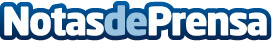 El nuevo GT Radial SportActive 2 consigue mejoras significativas en superficies húmedasMejora un 15% el frenado sobre mojado y un 10% la conducción y resistencia al aquaplaningDatos de contacto:Press Corporate Com 910910446Nota de prensa publicada en: https://www.notasdeprensa.es/el-nuevo-gt-radial-sportactive-2-consigue Categorias: Nacional Automovilismo Consumo Industria Automotriz Otras Industrias http://www.notasdeprensa.es